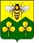 АДМИНИСТРАЦИЯ САНДОВСКОГО МУНИЦИПАЛЬНОГО ОКРУГАТверская областьПОСТАНОВЛЕНИЕ11.03.2024                                          пгт. Сандово                                                  № 46О внесении изменений  в постановлениеАдминистрации Сандовского муниципального округаот 21.04.2022 года № 94 «О составе комиссии по деламнесовершеннолетних и защите их прав»	В связи с кадровыми изменениями, Администрация Сандовского муниципального округа					ПОСТАНОВЛЯЕТ:1. Внести изменения в постановление Администрации Сандовского муниципального округа от 21.04.2022 года № 94 «О составе комиссии по делам несовершеннолетних и защите их прав»:- исключить из состава  членов  комиссии  по делам несовершеннолетних и защите их прав при Администрации Сандовского муниципального округа Тверской области Королёву Людмилу Михайловну, заведующего отделом культуры, молодёжи и спорта.2. Постановление вступает в силу с момента его подписания и подлежит размещению на официальном сайте Сандовского муниципального округа в информационно-телекоммуникационной сети «Интернет».Глава Сандовского муниципального округа                                      О.Н.Грязнов